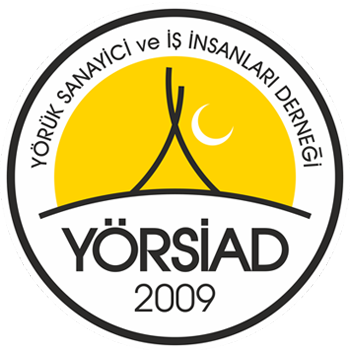 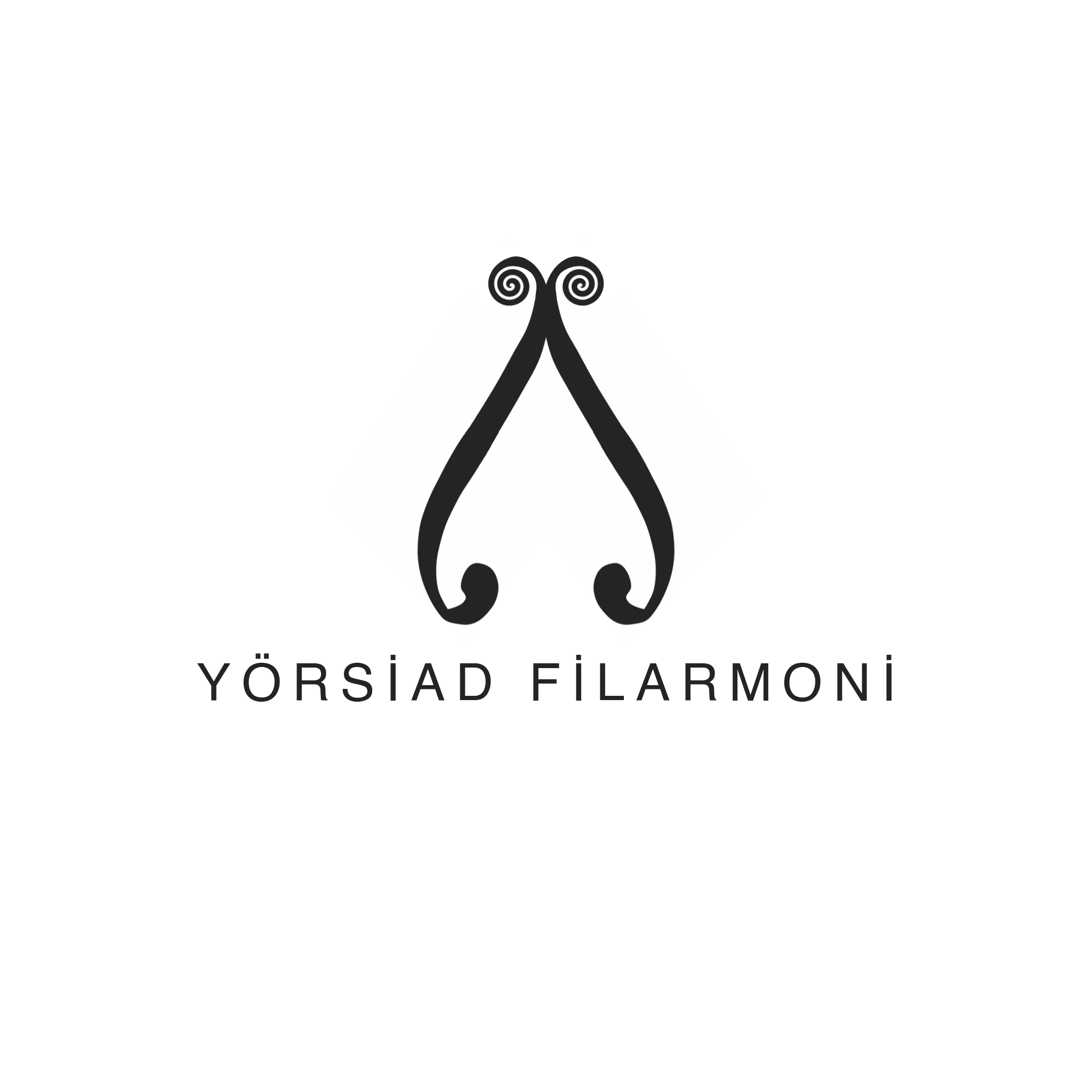 YÖRSİAD FİLARMONİSözleşmeli Sanatçı Alımı İlanıKAMUOYUNUN BİLGİSİNEÜlkemizin ve bölgemizin kültürel, ekonomik ve sosyal kalkınmasına katkıda bulunmak, ülkemizin yaşamını sanata adamış müzik insanlarıyla sanat hayatımıza katma değer vizyonu eklemek, yenilikçi denemelere ve üretimlere teşvik etmek için YÖRSİAD FİLARMONİ topluluğumuzu kurduk. Topluluğumuz niteliğiyle evrensel standartlara uygun, eğitim çalışmalarına ve sosyal duyarlılığa hassasiyet gösteren, yeni çağın özgür ve yaratıcı sanat söylemini ilkesel bir duruş olarak kabul edecektir.Derneğimizin sürdürülebilir kültür sanat projesi YÖRSİAD FİLARMONİ kapsamında; bu uzun, çok boyutlu ve derin yolculuğumuzda, kurulacak orkestra ve oda müziği grupları için sözleşmeli sanatçı alımı yapılacaktır.Önümüzdeki süreçte topluluğumuz, hedeflerimiz ve sanata yaklaşımımız hakkında tüm bilgiler çeşitli vasıtalarla duyurulacak ve detaylı bir şekilde anlatılacaktır.M.Aykut EGEYÖRSİAD YÖN. KUR. BŞK.A- AÇIK POZİSYONLAR10 (on) keman 3 (üç) viyola4 (dört) viyolonsel1 (bir) kontrbas B- ADAYLARDA ARANILAN ŞARTLAR1- 2020 tarihi itibariyle 18 yaşını tamamlamış ve 40 yaşını doldurmamış olmak,2- Kamu haklarından mahrum bulunmamak,3- Erkek adaylar için askerliğini tamamlamış olmak,4- Görevini devamlı yapmasına engel olabilecek zihinsel engeli bulunmamak,5- Halen devam eden öğrenciliği bulunmamak,6- Açık pozisyonlar için yeterli donanıma ve teknik kapasiteye sahip olmak,7- Sınav gerekliliklerini başarıyla tamamlamak,8- Antalya şehrinde ikamet eden veya edebilecek.C- BAŞVURU ŞEKLİ ve SON BAŞVURU TARİHİAdayların aşağıda belirtilen belgeleri istenilen formatlarda orkestra@yorsiad.org.tr e-posta adresine interaktif ortamda göndermeleri gerekmektedir. Başvurular için son tarih 3 Eylül 2020 saat 23.59’a kadardır. Başvuruyu takip eden 24 saat içerisinde adaya başvurunun alındığına dair bilgilendirme metni; adayın başvuru için kullandığı, e-posta adresine gönderilecektir.Son başvuru tarihinden sonra ve/veya eksik/hatalı gönderilen e-postalar geçersiz sayılacak ve olası aksaklıklar kurumun sorumluluğunda kabul edilmeyecektir.İSTENİLEN BELGELER1- Başvuru formu: www.yorsiad.org.tr adresinden temin edilebilir, (.DOCX)2- Kimlik fotokopisi, (.JPG ya da .PDF)3- e-Devlet’ten alınmış adli sicil kaydı, (.PDF)4- Özgeçmiş, (.PDF)5- Video kaydı. (Herhangi bir video formatı) - (Lütfen sınav şekli maddesini inceleyiniz.)6- OPSİYONLU: Oda Müziği Performansı (Herhangi bir video formatı)D- SINAV ŞEKLİSınav dijital olarak yapılacaktır. Adaylar, “SINAV REPERTUVAR HAVUZU’ndan seçecekleri parçanın/bölümün ve istenilen orkestra partilerinin video kayıtlarını; başvuru için ilan edilen mail adresine, belirtilen kriterlere uygun bir şekilde göndermeleri gerekmektedir. Adayların sınav başvurularında kendi eşlikçilerini temin etmeleri beklenir. Canlı kaydedilmiş eşliğin üzerine de çalınabilir. Sınav için gönderilecek parçanın/bölümün son 1 (bir) yıl içinde performans edilmiş konser veya prova kayıtları, orkestrayla ya da piyano eşlikli olarak fark etmeksizin kabul edilmektedir.Başvurunuza opsiyonlu olarak oda müziği performansınızı ekleyebilirsiniz. Opsiyonlu olarak göndereceğiniz video kayıtta seslendirilen eser eğer çok bölümlüyse, yalnızca ilk bölümünü gönderiniz.İlgili videolar Google.Drive a “İnternetteki herkes bu bağlantıyı kullanarak görüntüleyebilir” seçeneğiyle yüklenmelidir. Kayıtlara ulaşılabilecek ilgili link başvuru formunda belirtilen alana yazılmalıdır.E- VİDEO KAYITLARDA ARANAN ÖZELLİKLER
1- Video kayıt cihazının sabit ve hareketsiz olması gerekmektedir,2- Kayıt cep telefonuyla yapılıyorsa, cihaz yatay olarak konumlandırılmalıdır,3- Eğer bir konser videosu gönderiyorsanız 1 ve 2. maddeler zorunlu değildir,4- Kayıt esnasında adayın yüzü kameraya dönük, iki eli ve kolları da görünür olmalıdır,5- Kayıt esnasında ışık cihazın arkasından gelmelidir,6- Adayın tercihen siyah giyinmesi beklenmektedir,7- Kayıtta eşlikçinin görünür olması zorunlu değildir.F- SINAVIN DEĞERLENDİRİLMESİAdayların performansı her jüri üyesi tarafından 100 tam puan üzerinden değerlendirilerek ortalamaları alınacaktır. Söz konusu sınavdan alınan ortalama puana göre en yüksekten başlayarak, ilan edilen iş pozisyonu kadar sanatçı alımı gerçekleştirilir. Adaylar arasında eşit puan alanlardan daha genç olanı tercih edilecektir. İlan edilecek iş pozisyonu kadar yedek listesi de belirlenerek ilan edilir.G- SONUÇLARIN İLANIKazananların listesi 14 Eylül 2020 tarihinde güniçerisinde www.yorsiad.org.tr ’den ilan edilir. Ayrıca sınavı kazanan asil ve yedek üyelere e-posta üzerinden tebligat yapılacaktır. Sınav esnasında ya da sonrasında gerçeğe aykırı beyanda bulunan adayların sınavları geçersiz kabul edilecektir. H- KAZANILAN BAŞLICA HAKLAR1- Yıllık sözleşme. (her yıl yenilenir)2- Sözleşme ücreti.3- Sosyal Sigortalar ve Genel Sağlık Sigortası Kanununun 4 üncü maddesinin birinci fıkrasının (a) bendi kapsamında sigorta.I- SINAV KOMİSYONUElena Ünaldı (Uludağ Üniversitesi Devlet Konservatuvarı Öğretim Elemanı - Viyola Sanatçısı)Gökhan Bağcı (Borusan Filarmoni Orkestrası - Viyolonsel Sanatçısı)Hacer Özlü (Cumhurbaşkanlığı Senfoni Orkestrası - Kontrbas Sanatçısı)Kerem Tunçer (Barenboim-Said Akademi - Keman Sanatçısı)Miraç Özkaya (Yörsiad Filarmoni Orkestra Müdürü -  Viyola Sanatçısı)Murat Ömür Tuncer (Yörsiad Filarmoni Genel Sanat Yönetmeni ve Daimi Şefi - Orkestra Şefi)Orhun Orhon (Orkestra Akademik Başkent - Orkestra Şefi)Nazan Şekerkaya Kılıç (Yörsiad Filarmoni Süpervizörü -Komisyon Başkanı)E- REPERTUVAR HAVUZUAdaylar repertuvar havuzundan seçilecek bir eseri/bölümü ve ilgili entrümanın belirtilen orkestra partilerinin tamamının video kayıtlarını göndermelidirler.1- KEMANW.A. MOZART: K.217 1.bölümW.A. MOZART: K.218 1.bölümW.A. MOZART: K.219 1.bölümOrkestra PartileriR. SCHUMANN: Senfoni no 2, II. Bölüm, I. Keman, Scherzo, (ölçüler 1-49)R. STRAUSS: Don Juan (ölçüler 1-7, 20-36, 50-55)C. M. Von WEBER, Oberon Üvertürü, I. Keman, Allegro con fuoco-51. ölçü arası2- VİYOLAC. STAMITZ: Konçerto 1. bölümW. WALTON: Konçerto 1. bölümB. BARTOK: Konçerto 1. bölümOrkestra PartileriG. MAHLER: 10. Senfoni 1. Bölüm (ölçüler 1-15., 104-112)R. STRAUSS: ‘Don Juan’ (ölçüler 1-7, 20-36, 50-55)B. SMETANA:  ‘Die verkaufte Braut’ (ölçüler 1-8, 52-111)F. MENDELSSOHN: ‘Ein Sommernachtsraum’ 1. Bölüm (ölçüler 70-93, 135-138, 233-254, 296-323)3- VİYOLONSELJ. HAYDN: Op.101’in 1. bölümü (Gendron Kadansı)D. ŞOSTAKOVİÇ: Op.107’nin no.1, 1. bölümüR. SCHUMANN: Viyolonsel Konçertosu, op.129, 1. BölümOrkestra PartileriC. DEBUSSY:  La Mer, un peu plus mouvemente (9’dan iki önce, en animant’a kadar, 9 ölçü)L. van. BEETHOVEN: Senfoni no.5, 2. Bölüm, (ölçüler 1-10, 49-59, 98-105) 3. bölüm (ölçüler 141-218)J. BRAHMS: Senfoni no.2, 2. Bölüm (ölçüler 1-16)P. ÇAYKOVSKİ: Senfoni no.6, 2. Bölüm (ölçüler 1-25)G. VERDİ: Requiem no.3 Offertorio, (ölçüler 1-63)R. STRAUSS: Ein Heldenleben, (ölçüler 1-50)4- KONTRBASS. KOUSSEVITZKY: Op.3’ün 1. bölümüG. BOTTESINI: Konçerto no.2 1. bölümOrkestra PartileriW.A. MOZART: Senfoni No.39 I. Bölüm, Adagio (ölçüler 14-21), Finale, Allegro (ölçüler 105-139)L. v. BEETHOVEN: Senfoni no.5, 3. Bölüm, Allegro, (ölçüler 6-74 ve 141-214)L. v. BEETHOVEN: Senfoni no.9, Finale, (ölçüler 8-29, Presto, ölçüler 35-47, Tempo I, ölçü 65-76,Tempo I,      Allegro, ölçüler 81-90, Allegro Assai, ölçüler 92-116)C. M. Von WEBER:  Euryanthe Üvertürü Allegro-ModeratoJ. BRAHMS: Senfoni No,2 4. Bölüm Ölçü 244-279